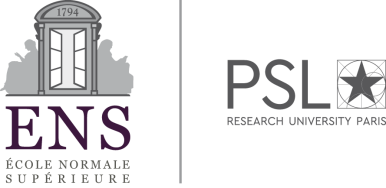 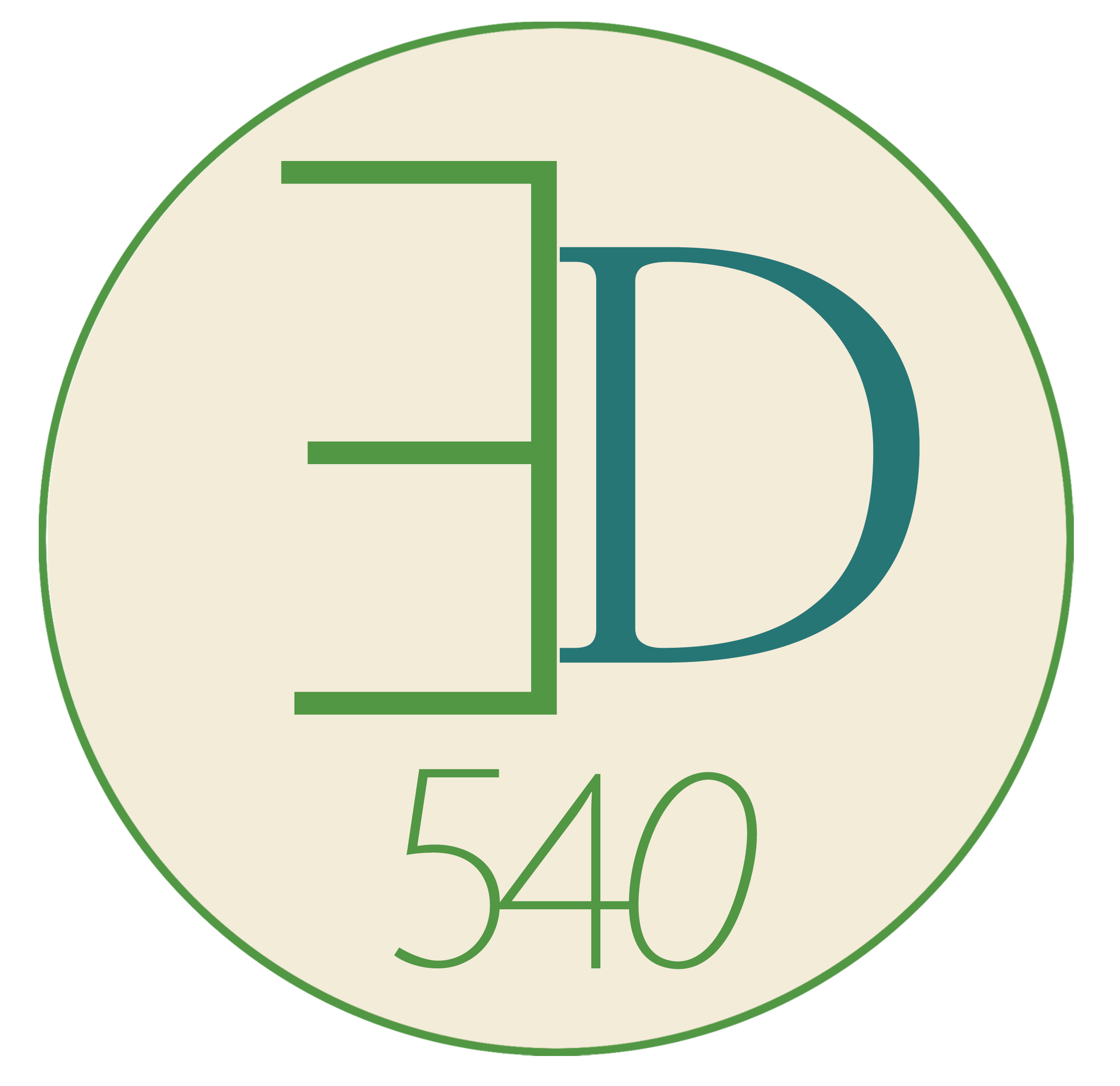 Formation spécialiséeAttestation de présence / participation(rayer les mentions inutiles)Je, soussigné(e)   ……………………………………………………………….…… (indiquer nom, prénom, grade)Atteste la présence / participation de …………………………………………………. doctorant(e) à l’ED 540 de l'Ecole Normale Supérieure de Paris (PSL Research University).Dans le cas d’une participation, précisez la nature et le titre :Au séminaire/ colloque / journée d’étude/ formation suivant :Qui a eu lieu le ……………………………… à …………………………………Fait à ………………………………… , le …………………………….Signature :